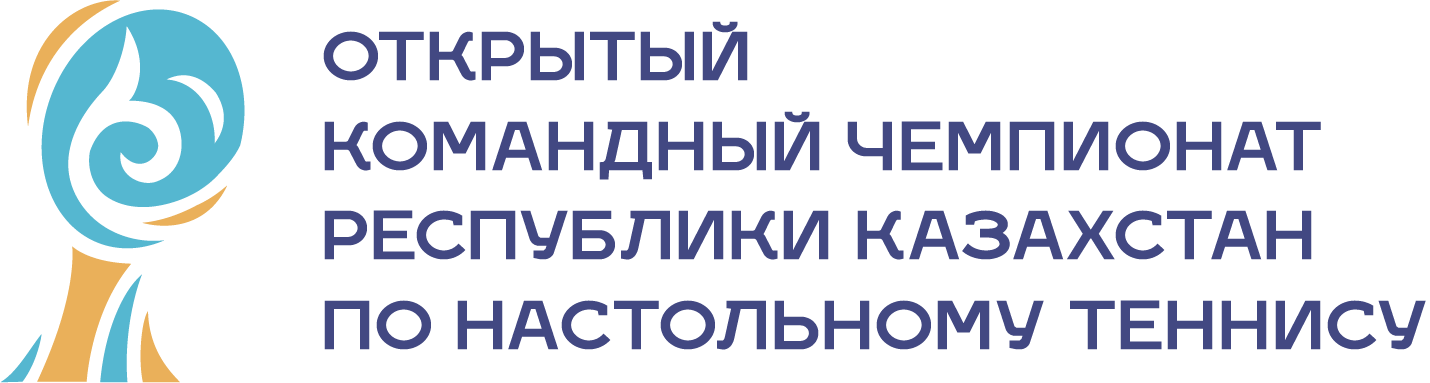 Главный судья _______________ Ходжаев Т.Р.Главный секретарь ______________ Искаков Д.А.ОКЧРК 2019  — Суперлига28 февраля — 3 марта 2019 г.Турнирная таблица1 круг1 кругг. Павлодарг. Павлодарг. ПавлодарКоманда123456789ОМ1АстанаХ1:42:44:34:13:44:34:23:41242Жетысу4:1Х4:14:04:04:04:04:04:01613Шолак–Терек4:21:4Х4:14:04:14:24:04:11524СК ХванМан–Гым3:40:41:4Х4:01:41:42:43:4985Костанай1:40:40:40:4Х1:40:40:42:4896Альянс4:30:41:44:14:1Х2:43:42:41177Павлодар3:40:42:44:14:04:2Х2:44:11268Шымкент2:40:40:44:24:04:34:2Х1:41259Актобе4:30:41:44:34:24:21:44:1Х133